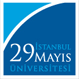 Doküman NoSBE-FR.016Yayın Tarihi30/03/2018Revizyon No01Revizyon Tarihi02/12/2023Sayfa No1/1ÖĞRENCİ BİLGİLERİ	                .... / .... / 20..Numarası			:Adı, Soyadı			:Anabilim Dalı/Programı		:Doktora Sınav Tarihi		:Doktora Sınav Saati	             :	Yukarıda adı, soyadı geçen öğrencinin yeterlik yazılı sınavı ………. dakika sürmüş ve öğrencinin, bilim alanına giren temel konular ve doktora çalışmasıyla ilgili konularda derinliğe sahip olup olmadığını ölçmeye yönelik sorulara vermiş olduğu cevapları değerlendirilmiş ve öğrenci oy birliği / oy çokluğu ile [     ] BAŞARILI[     ] BAŞARISIZbulunmuştur.                                                                                               (İsim – İmza)Danışman                                     (İsim – İmza)                                                                          (İsim – İmza)Üye							Üye		       (İsim – İmza)                                                                             (İsim – İmza)                                                 Üye						 	Üyeİstanbul 29 Mayıs Üniversitesi Lisansüstü Eğitim ve Öğretim Yönetmeliği Madde 30 - (4) Yeterlik sınavı yazılı ve sözlü olarak iki bölüm halinde yapılır. Yazılı sınavda 100 üzerinden en az 70 puan alan öğrenci başarılı sayılır ve sözlü sınava alınır. Öğrencinin doktora yeterlik sınavında başarılı sayılabilmesi için sözlü sınavdan da 100 üzerinden en az 70 puan alması gerekir. Sınav jürileri öğrencinin yazılı ve sözlü sınavlardaki başarı durumunu değerlendirir ve başarılı veya başarısız olduğuna salt çoğunlukla karar verir. Bu karar, enstitü anabilim/anasanat dalı başkanlığınca yeterlik sınavını izleyen üç gün içinde enstitüye tutanakla bildirilir.(5) Yeterlik sınavında başarısız olan öğrenci başarısız olduğu bölüm/bölümlerden bir sonraki yarıyılda tekrar sınava alınır. Bu sınavda da başarısız olan öğrencinin doktora programı ile ilişiği kesilir.Ek: 1-Öğrenciye ait yazılı sınav evrakıÖĞRENCİ BİLGİLERİ	                .... / .... / 20..Numarası			:Adı, Soyadı			:Anabilim Dalı/Programı		:Doktora Sınav Tarihi		:Doktora Sınav Saati	             :	Yukarıda adı, soyadı geçen öğrencinin yeterlik yazılı sınavı ………. dakika sürmüş ve öğrencinin, bilim alanına giren temel konular ve doktora çalışmasıyla ilgili konularda derinliğe sahip olup olmadığını ölçmeye yönelik sorulara vermiş olduğu cevapları değerlendirilmiş ve öğrenci oy birliği / oy çokluğu ile [     ] BAŞARILI[     ] BAŞARISIZbulunmuştur.                                                                                               (İsim – İmza)Danışman                                     (İsim – İmza)                                                                          (İsim – İmza)Üye							Üye		       (İsim – İmza)                                                                             (İsim – İmza)                                                 Üye						 	Üyeİstanbul 29 Mayıs Üniversitesi Lisansüstü Eğitim ve Öğretim Yönetmeliği Madde 30 - (4) Yeterlik sınavı yazılı ve sözlü olarak iki bölüm halinde yapılır. Yazılı sınavda 100 üzerinden en az 70 puan alan öğrenci başarılı sayılır ve sözlü sınava alınır. Öğrencinin doktora yeterlik sınavında başarılı sayılabilmesi için sözlü sınavdan da 100 üzerinden en az 70 puan alması gerekir. Sınav jürileri öğrencinin yazılı ve sözlü sınavlardaki başarı durumunu değerlendirir ve başarılı veya başarısız olduğuna salt çoğunlukla karar verir. Bu karar, enstitü anabilim/anasanat dalı başkanlığınca yeterlik sınavını izleyen üç gün içinde enstitüye tutanakla bildirilir.(5) Yeterlik sınavında başarısız olan öğrenci başarısız olduğu bölüm/bölümlerden bir sonraki yarıyılda tekrar sınava alınır. Bu sınavda da başarısız olan öğrencinin doktora programı ile ilişiği kesilir.Ek: 1-Öğrenciye ait yazılı sınav evrakıÖĞRENCİ BİLGİLERİ	                .... / .... / 20..Numarası			:Adı, Soyadı			:Anabilim Dalı/Programı		:Doktora Sınav Tarihi		:Doktora Sınav Saati	             :	Yukarıda adı, soyadı geçen öğrencinin yeterlik yazılı sınavı ………. dakika sürmüş ve öğrencinin, bilim alanına giren temel konular ve doktora çalışmasıyla ilgili konularda derinliğe sahip olup olmadığını ölçmeye yönelik sorulara vermiş olduğu cevapları değerlendirilmiş ve öğrenci oy birliği / oy çokluğu ile [     ] BAŞARILI[     ] BAŞARISIZbulunmuştur.                                                                                               (İsim – İmza)Danışman                                     (İsim – İmza)                                                                          (İsim – İmza)Üye							Üye		       (İsim – İmza)                                                                             (İsim – İmza)                                                 Üye						 	Üyeİstanbul 29 Mayıs Üniversitesi Lisansüstü Eğitim ve Öğretim Yönetmeliği Madde 30 - (4) Yeterlik sınavı yazılı ve sözlü olarak iki bölüm halinde yapılır. Yazılı sınavda 100 üzerinden en az 70 puan alan öğrenci başarılı sayılır ve sözlü sınava alınır. Öğrencinin doktora yeterlik sınavında başarılı sayılabilmesi için sözlü sınavdan da 100 üzerinden en az 70 puan alması gerekir. Sınav jürileri öğrencinin yazılı ve sözlü sınavlardaki başarı durumunu değerlendirir ve başarılı veya başarısız olduğuna salt çoğunlukla karar verir. Bu karar, enstitü anabilim/anasanat dalı başkanlığınca yeterlik sınavını izleyen üç gün içinde enstitüye tutanakla bildirilir.(5) Yeterlik sınavında başarısız olan öğrenci başarısız olduğu bölüm/bölümlerden bir sonraki yarıyılda tekrar sınava alınır. Bu sınavda da başarısız olan öğrencinin doktora programı ile ilişiği kesilir.Ek: 1-Öğrenciye ait yazılı sınav evrakıÖĞRENCİ BİLGİLERİ	                .... / .... / 20..Numarası			:Adı, Soyadı			:Anabilim Dalı/Programı		:Doktora Sınav Tarihi		:Doktora Sınav Saati	             :	Yukarıda adı, soyadı geçen öğrencinin yeterlik yazılı sınavı ………. dakika sürmüş ve öğrencinin, bilim alanına giren temel konular ve doktora çalışmasıyla ilgili konularda derinliğe sahip olup olmadığını ölçmeye yönelik sorulara vermiş olduğu cevapları değerlendirilmiş ve öğrenci oy birliği / oy çokluğu ile [     ] BAŞARILI[     ] BAŞARISIZbulunmuştur.                                                                                               (İsim – İmza)Danışman                                     (İsim – İmza)                                                                          (İsim – İmza)Üye							Üye		       (İsim – İmza)                                                                             (İsim – İmza)                                                 Üye						 	Üyeİstanbul 29 Mayıs Üniversitesi Lisansüstü Eğitim ve Öğretim Yönetmeliği Madde 30 - (4) Yeterlik sınavı yazılı ve sözlü olarak iki bölüm halinde yapılır. Yazılı sınavda 100 üzerinden en az 70 puan alan öğrenci başarılı sayılır ve sözlü sınava alınır. Öğrencinin doktora yeterlik sınavında başarılı sayılabilmesi için sözlü sınavdan da 100 üzerinden en az 70 puan alması gerekir. Sınav jürileri öğrencinin yazılı ve sözlü sınavlardaki başarı durumunu değerlendirir ve başarılı veya başarısız olduğuna salt çoğunlukla karar verir. Bu karar, enstitü anabilim/anasanat dalı başkanlığınca yeterlik sınavını izleyen üç gün içinde enstitüye tutanakla bildirilir.(5) Yeterlik sınavında başarısız olan öğrenci başarısız olduğu bölüm/bölümlerden bir sonraki yarıyılda tekrar sınava alınır. Bu sınavda da başarısız olan öğrencinin doktora programı ile ilişiği kesilir.Ek: 1-Öğrenciye ait yazılı sınav evrakı